Как установить сертификат уполномоченного лица ФСС для ЭЛНУстановка сертификата ФССС помощью утилиты certmgr.msc(из меню Пуск – Выполнить) найти и удалить старый сертификат ФСС для ЭЛН из хранилища «Личное»). Скачать новый сертификат по ссылке:ДЛЯ ТЕСТОВОГО КОНТУРАhttps://lk-test.fss.ru/FSS_TEST_CERT_2020_GOST2012.cer (тестовый https://lk-test.fss.ru/cert.html)ДЛЯ ПРОДУКТИВНОГО КОНТУРАhttps://lk.fss.ru/FSS_PROD_CERT_2020_GOST2012.cer (продуктив https://lk.fss.ru/cert.html)Установить сертификат в хранилище «Личное».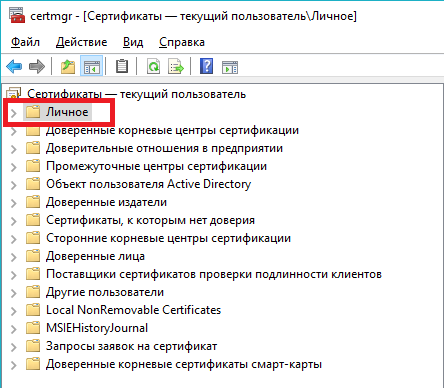 Установка промежуточных сертификатов.С сайта https://e-trust.gosuslugi.ru/#/portal/accreditation/accreditedcadetails/1027739443236  скачайте и установите в хранилище «Доверенные корневые центры сертификации» сертификат промежуточного УЦ ФСС, серийный номер 00 b5 45 68 4a 00 00 00 00 01 9fС сайта https://e-trust.gosuslugi.ru/#/portal/accreditation/accreditedcadetails/1047702026701 скачайте и установите сертификат Головного удостоверяющего центра Минкомсвязь Россиисерийный номер 4e 6d 47 8b 26 f2 7d 65 7f 76 8e 02 5c e3 d3 93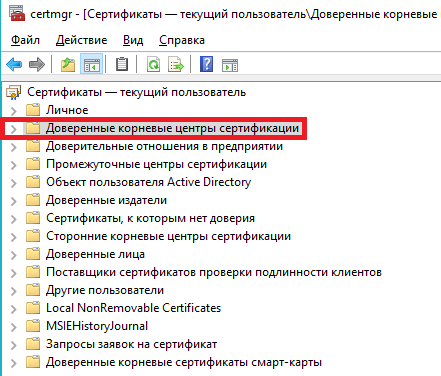 Проверка сертификата ФСС.При проверке цепочки вышестоящих сертификатов на значках не должны быть отображены ошибки.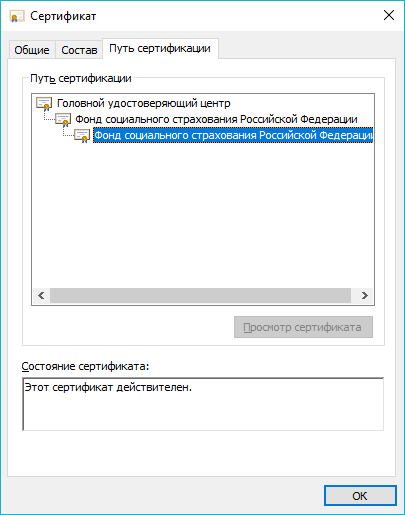 После установки нового сертификата ФСС проверьте, что он отображается в настройках ПО, используемого для обмена сведениями в ЭЛН.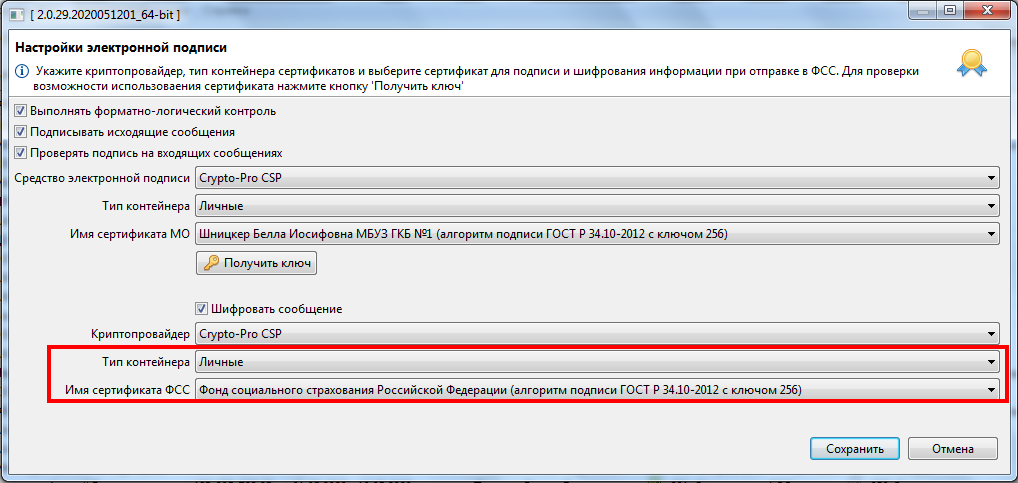 